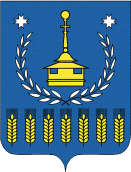 СОВЕТ ДЕПУТАТОВ МУНИЦИПАЛЬНОГО ОБРАЗОВАНИЯ «СВЕТЛЯНСКОЕ»«СВЕТЛОЙ» МУНИЦИПАЛ  КЫЛДЫТЭТЫСЬДЕПУТАТЪЁСЛЭН КЕНЕШСЫР Е Ш Е Н И ЕО назначении публичных слушаний по вопросу преобразования поселений, входящих в состав Воткинского муниципального района, путем их объединения в Воткинский муниципальный округ Удмуртской РеспубликиПринято Советом депутатов муниципального образования«Светлянское»                                                                                            22 ноября 2019 годаВ соответствии с частью 3.1-1.  статьи 13, пунктом 4 части 3 статьи 28 Федерального закона от 06.10.2003 года № 131-ФЗ «Об общих принципах организации местного самоуправления в Российской Федерации», Положением о публичных (общественных) слушаниях в муниципальном образовании «Светлянское», утвержденном решением Совета депутатов  муниципального образования «Светлянское» от 20.08.2015 г. № 127,  рассмотрев решение Совета депутатов муниципального образования «Воткинский район» о выдвижении инициативы преобразования поселений путем их объединения, назначении публичных слушаний от 19.11.2019г. № 257, руководствуясь Уставом муниципального образования «Светлянское», Совет депутатов муниципального образования «Светлянское» решает:Назначить проведение публичных слушаний в муниципальном образовании «Светлянское»  по обсуждению вопроса о преобразовании  муниципального образования «Болгуринское», муниципального образования «Большекиварское», муниципального образования «Верхнеталицкое», муниципального образования «Гавриловское», муниципального образования «Июльское», муниципального образования «Камское», муниципального образования «Кварсинское», муниципального образования «Кукуевское», муниципального образования «Нововолковское», муниципального образования «Первомайское», муниципального образования «Перевозинское», муниципального образования «Светлянское»,  входящих в состав Воткинского муниципального района, не влекущим изменение границ иных муниципальных образований, путем их объединения в Муниципальный округ «Воткинский район Удмуртской Республики» на 23 декабря 2019 года в 16.00 часов.Определить место проведения публичных слушаний: здание Администрации муниципального образования «Светлянское», расположенное по адресу: с. Светлое, пер. Октябрьский, д. 1.Подготовку и проведение публичных слушаний возложить на Администрацию муниципального образования «Светлянское». Предложения по вопросу преобразования поселений, входящих в состав Воткинского муниципального района, путем их объединения в Воткинский  муниципальный округ Удмуртской Республики принимаются от граждан, постоянно проживающих на территории муниципального образования «Светлянское» и достигших 18 лет.Предложения граждан принимаются со дня опубликования (обнародования) настоящего решения по 23 декабря 2019 года включительно. Предложения граждан, направленные по истечении указанного срока, не рассматриваются. Предложения граждан направляются в письменном виде.Предложения по вопросу преобразования поселений, входящих в состав Воткинского  муниципального района, путем их объединения в Воткинский муниципальный округ Удмуртской Республики принимаются Администрацией муниципального образования «Светлянское» в рабочие дни с 8.00 час. до 16.00  час.  по адресу: с. Светлое, пер. Октябрьский, д. 1, тел. 8 (34145) 76-537, либо направляются по почте по указанному адресу с пометкой на конверте «по проведению публичных слушаний по вопросу преобразования поселений, входящих в состав Воткинского  муниципального района, путем их объединения в Воткинский муниципальный округ Удмуртской Республики».Участие граждан в обсуждении указанного вопроса, принятие и рассмотрение поступивших предложений проводится в порядке, установленном Положением о публичных (общественных) слушаниях в муниципальном образовании «Светлянское».Настоящее Решение подлежит опубликованию в Информационном вестнике муниципального образования «Светлянское» и на официальном сайте муниципального образования «Светлянское» в сети «Интернет» по адресу: http://mosvetloe.ru.Настоящее решение вступает в силу со дня его принятия.Председатель совета депутатов муниципального образования«Светлянское»	    							З.А.ВострокнутоваГлава муниципального образования    «Светлянское»                                                                                            М.А.Воронцовас. Светлое22 ноября 2019 г.№ 25-149.4